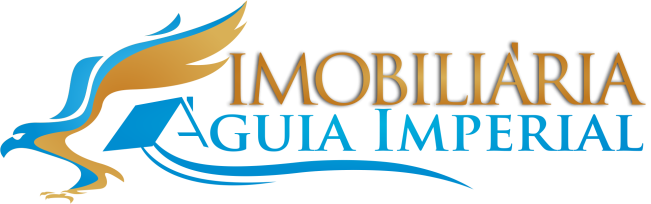 FONE: (45) 3038-0445         Av. Brasil      N 9046     Bairro    Coqueiral  CEP- 85, 807-030 CASCAVEL        PARANÁ:          CRECI-J 6022          CNPJ: 26.453.850/0001-39
CADASTRO LOCAÇÃO RESIDENCIAL – PESSOA FÍSICAImóvel pretendido:_________________________________________________________________________
Endereço__________________________________________________________________N.____________
Bairro___________________________________________________________________________________Valor:_____________________________Taxas:_________________________________________________Quantas pessoas irão residir no imóvel: ( 1 )   ( 2 )   ( 3 )   ( 4 )   ( 5 )   mais de cinco  (     )________________________________________________________________________________________Nome completo:___________________________________________________________________________Data de nascimento:____/____/______ Sexo:  (    ) Masculino    (    ) Feminino    Estado cilvil _____________Naturalidade:_________________________________ Nacionalidade:________________________________CPF:_____________________________.  RG:_______________________ Órgão expedidor ___________ Data Emissão ________________________Email:______________________________________________Endereço:______________________________________________________________CEP:_____________Bairro:____________________________________.___________Cidade:_____________________UF:_____Fone residencial (___)____________________.celular:(___)_______________________________________Filiação (mãe):_______________________________________________fone:________________________Filiação (pai):________________________________________________fone:_________________________Local trabalho:____________________________________________________________________________Endereço:________________________________________________________________________________Profissão:__________________________________________Cargo:________________________________Fone Comercial: (___) ____________________________. Renda:___________________________________Possui outras rendas? (    ) Não  (    ) Sim, Quais? ________________________________________________________________________________________Já locou imóvel por outra imobiliária, Qual___________________________________________________
____________________________________________Fone;___________________________________________________________________________________Fone:_______________________________________
Possui imóvel próprio?  (    ) Não   (    ) Sim, Onde?_______________________________________________Já alugou imóvel particular ou por imobiliária?  (    ) Não  (    ) Sim, Citar último?________________________
_______________________________________________________________________________________Cônjuge: Nome:___________________________________________________ Fone: (___) _____________Estado civil: (    ) Casado  (    ) Solteiro  (    ) Viúvo  (    ) Divorciado  (    ) Outro:_________________________CPF:________________________RG:________________________. Nacionalidade:____________________Email:___________________________________________________________________________________Fone residencial: (___) _______________________________. Fone celular: (___) _____________________Filiação (mãe):____________________________________________________________________________Filiação (pai):_____________________________________________________________________________Local detrabalho:__________________________________________________________________________Endereço:_______________________________________________________________________________Profissão:________________________________________________________________________________ Cargo:__________________________________________________________________________________Fone Comercial: (___) ___________________Renda:____________________________________________Tempo de Trabalho:________________________________________________________________________Referências pessoais:Nome/parente:____________________________________________________________________________Nome/amigo:_____________________________________________________________________________Referência comerciais:Local:___________________________________________________/Fone:___________________________Local:__________________________________________________/Fone:____________________________Documentos necessários:- Comprovante de rendimentos. (valor do aluguel não pode comprometer mais de 20% da renda.                 Cópia registro; (Carteira de Trabalho)CPF - RG, se casado, apresentar também do cônjuge.Custos:- Seguro incêndio feito no ato do contrato, residencial (valor anual). Não será entregue a chave e o contrato sem o seguro do imóvel, caso feito particular. - Taxa de cadastro - R$ 20,00Prazos:Após a aprovação do cadastro, a imobiliária disporá de prazo para a confecção do contrato, vistoria, seguro, etc. (de 03 a 08 dias, dependendo do imóvel o prazo pode ser maior).Data da entrega do cadastro:_____/_____/_______. Devolver até:_____/_____/_______.

ASS:_________________________________________